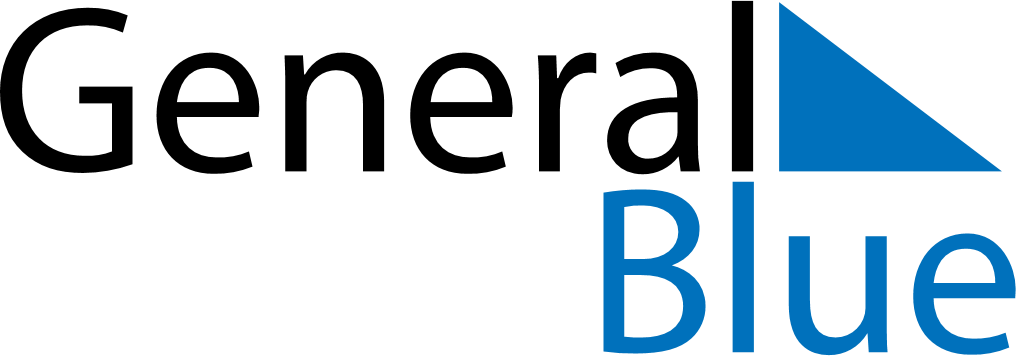 September 2204September 2204September 2204September 2204September 2204SundayMondayTuesdayWednesdayThursdayFridaySaturday123456789101112131415161718192021222324252627282930